Муниципальное бюджетное дошкольное образовательное учреждение №1 «Насып»                                     Родительское собрание во 2-й младшей группе "Очень многое мы можем, очень многое умеем!"Педагог- психолог: Кубашичева Зурет НальбиевнаВоспитатели: Беданокова Т.З., Шхачемукова Д.Х.Тема: «Очень многое мы можем, очень многое умеем» или «Воспитание самостоятельности у детей младшего дошкольного возраста».Цель: формирование у детей и родителей привычки к здоровому образу жизни, воспитание у детей самостоятельности и культурно – гигиенических навыков, педагогическое просвещение  родителей по теме собрания.Задачи: способствовать развитию понимания у родителей ценности  в воспитании самостоятельности и привитии культурно – гигиенических навыков у  детей. Активно привлекать родителей развитию навыков самообслуживания и соблюдению личной гигиены детей дома.План родительского собрания:Вступление.Дискуссия.Мнение психолога.А теперь отдохнём, небольшую разминку проведём.И в заключении.Решение родительского собрания.Разное.Работа с родителями   Добрый вечер уважаемые родители!  Мы рады вас приветствовать на нашем родительском собрании.  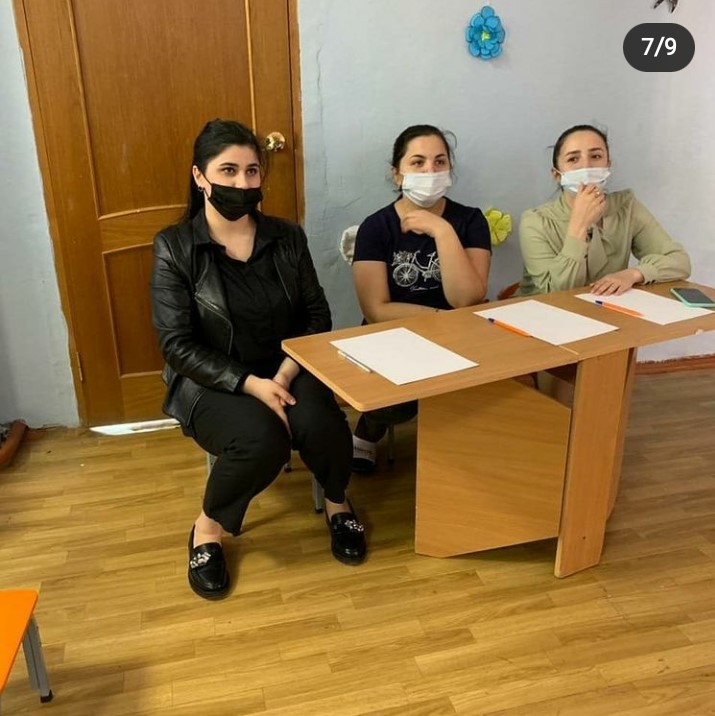 Давайте в начале собрания начнём с игры. Игра называется  «Перемены».    Предлагаю встать в круг. 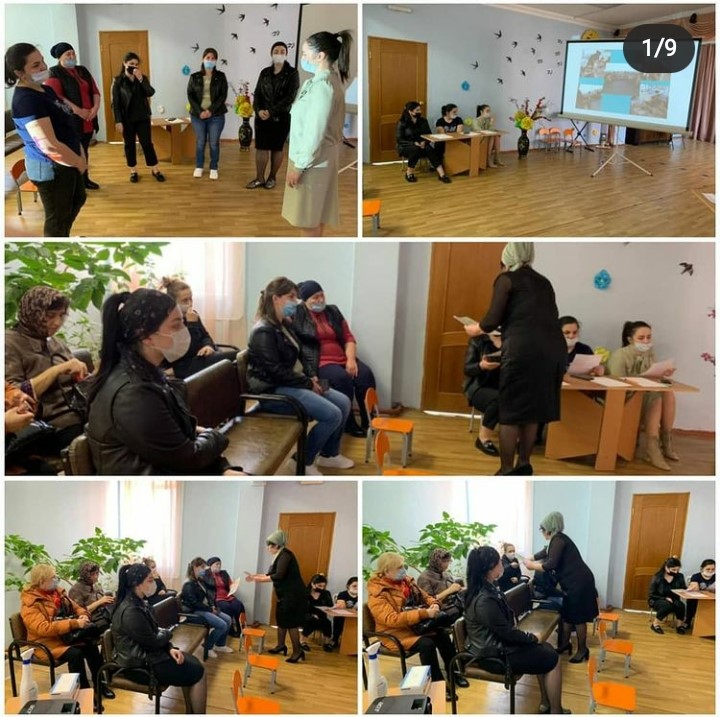    Родители встают в круг, предлагаю поменяться местами тем, у кого на руке есть часы, (на одежде пуговицы, у кого 2 детей, кто любит кошек).Дорогие наши родители! Обращаю  внимание на то, что все мы с вами разные, но всегда можно найти то, что нас объединяет.Нас объединяет то, что мы с вами сегодня собрались поговорить о наших детях.  Тема нашей встречи “Очень многое мы можем, очень много умеем” или “Воспитание самостоятельности у детей младшего дошкольного возраста» или же «Как научить ребёнка одеваться».Ведущий:  Нашу встречу хочется начать с вопроса:- Наблюдаются ли какие – то изменения в развитии самостоятельности вашего ребёнка?- Стал ли он другим за год?- Что нового появилось?(высказывания родителей) Ведущий:Самостоятельность – это ценное качество, необходимое человеку в жизни.Воспитывать его необходимо с раннего детства. По своей природе дети активны, очень часто они стремятся выполнять различные действия самостоятельно. И нам, взрослым, важно поддержать их в этом.Часто каждому из нас в ответ на предложение сделать что – то за ребёнка или помочь ему в чём – то приходилось слышать “Я сам!”(на экране фотографии детей и слова из стих. И. Муравейка “Я сама!”)Давай будем одеваться...
Я сама! Я сама!
Пойдём, будем умываться...
Я сама! Я сама!
Ну идём, хоть причешу я...
Я сама! Я сама!
Ну давай хоть покормлю я...
Я сама! Я сама!Ведущий:В этом возрасте ребёнок осознаёт себя как отдельного человека, со своими желаниями и особенностями. Ребёнок практически становится самостоятельным: может выполнять без помощи взрослого многие действия, то есть усваивает навыки самообслуживания.А сейчас дорогие наши родители, давайте разберём ситуацию.Ситуация для анализа:Трёхлетний Азамат с усердием надевает колготы. Трудное занятие! Наконец-то после долгих усилий колготы почти надеты, но...наизнанку. Малыш, конечно, этого не замечает и продолжает их натягивать. Мать прекращает, как она говорит, “эту бесцельную возню”, быстрым движением, не скрывая раздражения, старается натянуть ребёнку колготы. Малыш поднимает крик:- Сам, сам, сам!Мать строго говорит:- Сиди спокойно и не капризничай! Не умеешь, а кричишь “сам”.Вопросы:Правильно ли поступила мама? И почему?Бывают ли подобные ситуации у вас?Как вы выходите из них?Ведущий:Часто по разным причинам – из-за отсутствия времени, неуверенности в силах ребёнка – мы стремимся сделать всё за него сами.Но действительно ли мы оказываем ребёнку помощь?Как вы считаете?Может ли маленький ребёнок быть самостоятельным?Важно отметить, что в детском выражении “Я сам” проявляется стремление к самостоятельности.Стремясь сделать всё за ребёнка, взрослые причиняют ему большой вред, лишают его самостоятельности, подрывают у него веру в свои силы, приучают надеяться на других, дети могут вырасти пассивными, ленивыми.Пример: Ребёнок пытается одеться сам, но мама всё делает за него. Он тяжко вздыхает и говорит: “А я так хотел сам!”Ведущий:Уважаемые родители!Психологи утверждают: уже к трём годам у ребёнка резко возрастает стремление к самостоятельности и независимости от взрослого, как в действиях, так и в желаниях. У него появляется устойчивое желание самоутвердиться.Подавлять эти стремления ни в коем случае нельзя – это приводит к осложнениям в отношениях ребёнка и взрослого.Первый из них – негативизм, т. е. непослушание или нежелание выполнять указания взрослого, а стремление делать всё наоборот.Затем – упрямство, ребёнок будет настаивать на своём просто потому, что он этого потребовал.Так же в поведении ребёнка могут проявляться строптивость или своеволие, то есть (ребёнок всё хочет делать сам, отказываясь от помощи взрослых), наблюдаются такие явления, как бунт против окружающих- это  (конфликт с окружающими, постоянно ссорится, ведёт себя агрессивно итд.).Таким образом, подавление детской самостоятельности способно оказать серьёзное негативное влияние на развитие личности ребёнка.Ведущий: Уважаемые родители!Сталкивались ли вы с подобными проявлениями?Как выходили из таких ситуаций?А теперь давайте послушаем стихотворение:(стих. “Взрослым” М. Шварц)Я в своей родной квартире
Как на службе строевой.
Командир на командире...
Я один здесь рядовой.
Всем я должен подчиняться.
По приказу – умываться,
По приказу – одеваться,
Рано заправлять кровать.
По команде – есть садиться,
По заданию – учиться.
По режиму – спать ложиться,
По будильнику – вставать.
Теперь вам ясно, почему
Начал огрызаться я?
Конец терпенью моему.
Де – мо – би – лизация!Ведущий:При формировании навыков самостоятельности у детей мы часто сталкиваемся, что ребёнок не может или не справляется с предложенным заданием. Как действовать в таких ситуациях?Ситуация для анализа.Научившись убирать за собой после еды, Аслан принялся задвигать стул, но тот зацепился ножкой за ножку стола. Аслан  не приложил какого-либо старания, он отказался от небольшого, но необходимого усилия и тотчас же оставил своё намерение. Когда мама напомнила ему, что нужно задвинуть стул, мальчик плаксиво заявил: “Никак не получается!”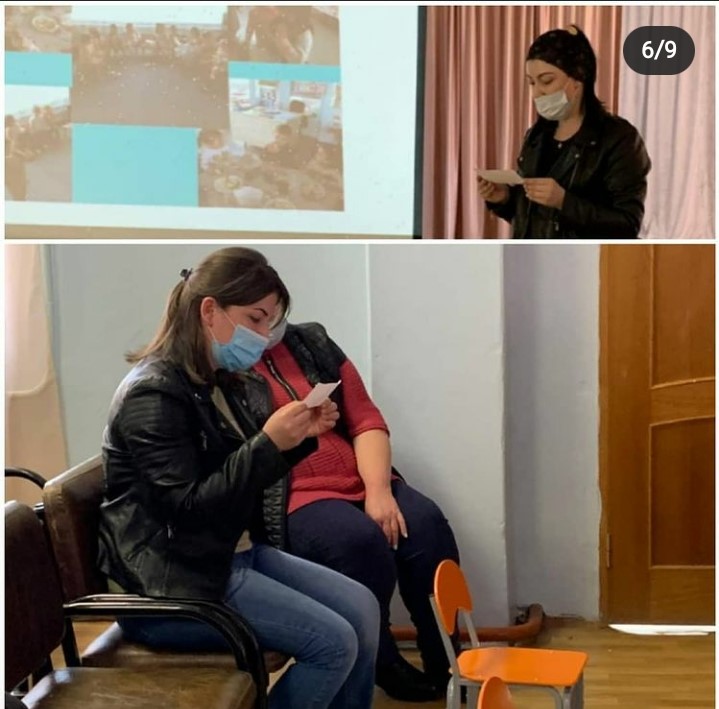 Ведущий:Какие действия нужно предпринять взрослым?Итак, дети стремятся к самостоятельности.Что же они могут выполнять самостоятельно в младшем дошкольном возрасте?Давайте попробуем вместе определить перечень действий, которые могут выполнять наши малыши.(обсуждение с родителями)Ведущий:Не знаем как это у вас получается, а мы воспитатели учим детей вот так:Мыть руки, засучивая рукава; мыть лицо не разбрызгивая воду; правильно пользоваться мылом; не мочить одежду; сухо вытираться полотенцем; без напоминания вешать его на отведённое место;Одеваться и раздеваться в определённой последовательности; одежду снимать, складывать, вешать, выворачивать на лицевую сторону; 
надевать одежду, пуговицы расстегивать, застёгивать, завязывать шнурки ботинок.Замечать непорядок в одежде и самостоятельно устранять его или обращаться за помощью к взрослому.Своевременно пользоваться носовым платком.Пить из чашки; есть, хорошо пережёвывая пищу, с закрытым ртом;Правильно пользоваться ложкой, салфеткой.Убирать игрушки, книжки, строительный материал в определённое место.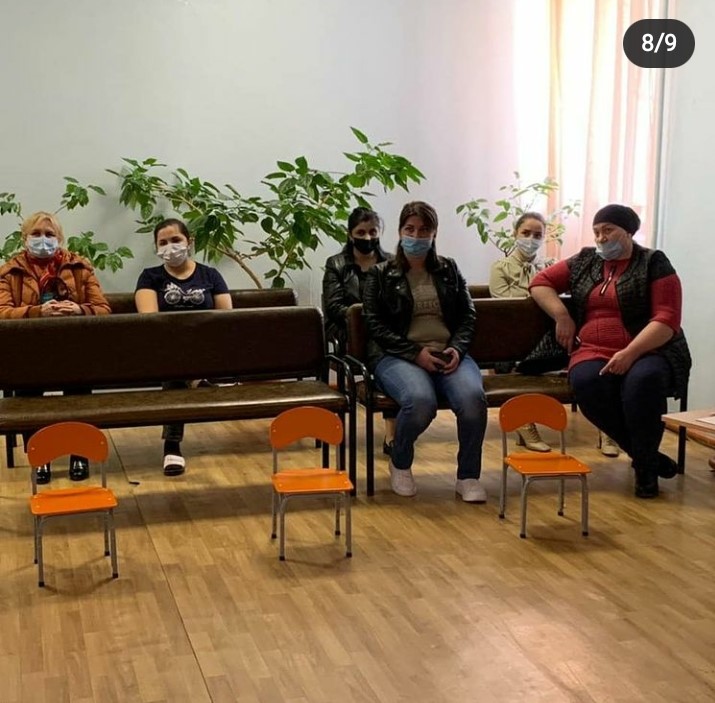 Ведущий:Конечно, малыш не сразу приобретает необходимые навыки, ему требуется наша помощь, создание необходимых условий для проявления самостоятельности, правильно руководить действиями детей и обязательно хвалить, хвалить за малейшее проявление самостоятельности.И так, делаем выводы: навыки самостоятельности детей младшего дошкольного возраста – это важная веха в развитии малыша, именно поэтому нужно постараться научить малыша этому в раннем возрасте, превратив эту ступень к взрослению в увлекательную игру, полную открытий и маленьких побед.Спасибо за внимание!